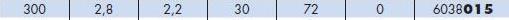 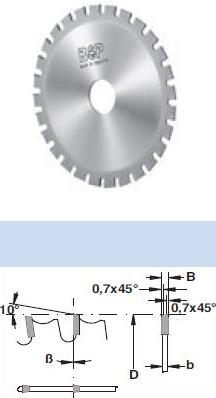 Код из 1САртикулНаименование/ Бренд/ПоставщикГабариты,Д*Ш*ВммМасса,грМатериалМесто установки/НазначениеF00305856038015Пила дисковая D300*2.8(2.2)*30, Z=72 для железн. труб, листов и пластикаD300*2.8(2.2)*30, Z=721500металлФорматно-раскроечные станки/ раскрой различных материаловF00305856038015D300*2.8(2.2)*30, Z=721500металлФорматно-раскроечные станки/ раскрой различных материаловF00305856038015BSP (Италия)D300*2.8(2.2)*30, Z=721500металлФорматно-раскроечные станки/ раскрой различных материалов